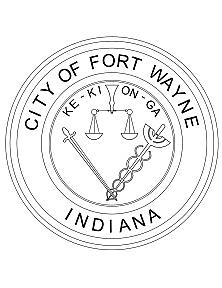 City UtilitiesDesign Standards ManualExhibit CADD3 -2 (1 of 6)Minimum Electronic CADD Deliverables ChecklistCity UtilitiesDesign Standards ManualCreated: February 1, 2014	        Revised: XXX 0, 0000Deliverables submitted to City Utilities Engineering on:  Required	 Submitted                	Two (2) sets of 24” x 36” (Full scale) hard-copy (printed) plans of the   drawing(s).               	Two (2) sets of 12” x 18” (Half scale) hard-copy (printed) plans of the drawing(s).		 	One (1) set of 24” x 36” (Full scale) drawings/plans in Autodesk DWF(Design Review) format. 		 	One (1) set of 24” x 36” (Full scale) drawings/plans in Adobe AcrobatPortable Document File (PDF) format. 		 	Final, existing ground/conditions 3D surface of surveyed area(Ex. Triangulated Irregular Network (TIN)).		 	Plan and Profile Sheets along the supplied survey or alignment route(s)at 1” =ft. scale (Full scale).		 	Cross Section Sheets along the supplied survey or alignment route(s) at 
                            1” =ft. scale (Full scale).                 	LandXML (.xml format) file(s) including all final versions of pertinent data
                            objects (points, surfaces, alignments, profiles, pipe networks, corridors,
                            etc…).     	                    Plans use Standard CADD1 Acronyms and Abbreviations    	                    Plans use Standard CADD2 Introduction    	                    Plans use Standard CADD3 Submittals		        Insertion scale units set to feet.Deliverables submitted to City Utilities Engineering on:  Required	 Submitted                	Two (2) sets of 24” x 36” (Full scale) hard-copy (printed) plans of the   drawing(s).               	Two (2) sets of 12” x 18” (Half scale) hard-copy (printed) plans of the drawing(s).		 	One (1) set of 24” x 36” (Full scale) drawings/plans in Autodesk DWF(Design Review) format. 		 	One (1) set of 24” x 36” (Full scale) drawings/plans in Adobe AcrobatPortable Document File (PDF) format. 		 	Final, existing ground/conditions 3D surface of surveyed area(Ex. Triangulated Irregular Network (TIN)).		 	Plan and Profile Sheets along the supplied survey or alignment route(s)at 1” =ft. scale (Full scale).		 	Cross Section Sheets along the supplied survey or alignment route(s) at 
                            1” =ft. scale (Full scale).                 	LandXML (.xml format) file(s) including all final versions of pertinent data
                            objects (points, surfaces, alignments, profiles, pipe networks, corridors,
                            etc…).     	                    Plans use Standard CADD1 Acronyms and Abbreviations    	                    Plans use Standard CADD2 Introduction    	                    Plans use Standard CADD3 Submittals		        Insertion scale units set to feet.Deliverables submitted to City Utilities Engineering on:  Required	 Submitted                	Two (2) sets of 24” x 36” (Full scale) hard-copy (printed) plans of the   drawing(s).               	Two (2) sets of 12” x 18” (Half scale) hard-copy (printed) plans of the drawing(s).		 	One (1) set of 24” x 36” (Full scale) drawings/plans in Autodesk DWF(Design Review) format. 		 	One (1) set of 24” x 36” (Full scale) drawings/plans in Adobe AcrobatPortable Document File (PDF) format. 		 	Final, existing ground/conditions 3D surface of surveyed area(Ex. Triangulated Irregular Network (TIN)).		 	Plan and Profile Sheets along the supplied survey or alignment route(s)at 1” =ft. scale (Full scale).		 	Cross Section Sheets along the supplied survey or alignment route(s) at 
                            1” =ft. scale (Full scale).                 	LandXML (.xml format) file(s) including all final versions of pertinent data
                            objects (points, surfaces, alignments, profiles, pipe networks, corridors,
                            etc…).     	                    Plans use Standard CADD1 Acronyms and Abbreviations    	                    Plans use Standard CADD2 Introduction    	                    Plans use Standard CADD3 Submittals		        Insertion scale units set to feet.Required  Submitted		 	Project files are placed within the City Utilities Engineering (CUE) Project
                     (CADD) Folder Structure per Exhibit CADD2-1 of the CADD Standards.			All electronic files submitted as directed.			Drawing(s) in current Autodesk Drawing (*.DWG) format. 		        Drawings created In Model Space at Full (1:1) scale.                    	All CAD drawings submitted include all project files, data and final versions of pertinent objects (points, linework, databases, survey databases, data shortcuts, surfaces, 3D faces, alignments, profiles, utilities, images, sheet layouts, gradings, etc…) associated with drawing/project required to rebuild and/or modify the drawing(s)/project.                        Autodesk Civil 3D drawings’ data and/or objects are in the native/norm internal Civil 3D format/structure. 		        Distance units are set to decimal Feet and Angle type decimal degrees.	                  Symbol & linetype legend included                      North Arrow & Scale included                	Pipe Networks submitted                	Latest CUE Pipe Network Catalog used submitted                	Latest CUE Pipe Networks Parts List used                	CUE Pipe Networks Structure and Pipe Properties filled in                	CUE Pipe Networks Structure and Pipe Label Styles used                	Latest CUE DWT Template used                      Pertinent notes included                      Benchmark includedRequired  Submitted		 	Project files are placed within the City Utilities Engineering (CUE) Project
                     (CADD) Folder Structure per Exhibit CADD2-1 of the CADD Standards.			All electronic files submitted as directed.			Drawing(s) in current Autodesk Drawing (*.DWG) format. 		        Drawings created In Model Space at Full (1:1) scale.                    	All CAD drawings submitted include all project files, data and final versions of pertinent objects (points, linework, databases, survey databases, data shortcuts, surfaces, 3D faces, alignments, profiles, utilities, images, sheet layouts, gradings, etc…) associated with drawing/project required to rebuild and/or modify the drawing(s)/project.                        Autodesk Civil 3D drawings’ data and/or objects are in the native/norm internal Civil 3D format/structure. 		        Distance units are set to decimal Feet and Angle type decimal degrees.	                  Symbol & linetype legend included                      North Arrow & Scale included                	Pipe Networks submitted                	Latest CUE Pipe Network Catalog used submitted                	Latest CUE Pipe Networks Parts List used                	CUE Pipe Networks Structure and Pipe Properties filled in                	CUE Pipe Networks Structure and Pipe Label Styles used                	Latest CUE DWT Template used                      Pertinent notes included                      Benchmark includedRequired  Submitted		 	Project files are placed within the City Utilities Engineering (CUE) Project
                     (CADD) Folder Structure per Exhibit CADD2-1 of the CADD Standards.			All electronic files submitted as directed.			Drawing(s) in current Autodesk Drawing (*.DWG) format. 		        Drawings created In Model Space at Full (1:1) scale.                    	All CAD drawings submitted include all project files, data and final versions of pertinent objects (points, linework, databases, survey databases, data shortcuts, surfaces, 3D faces, alignments, profiles, utilities, images, sheet layouts, gradings, etc…) associated with drawing/project required to rebuild and/or modify the drawing(s)/project.                        Autodesk Civil 3D drawings’ data and/or objects are in the native/norm internal Civil 3D format/structure. 		        Distance units are set to decimal Feet and Angle type decimal degrees.	                  Symbol & linetype legend included                      North Arrow & Scale included                	Pipe Networks submitted                	Latest CUE Pipe Network Catalog used submitted                	Latest CUE Pipe Networks Parts List used                	CUE Pipe Networks Structure and Pipe Properties filled in                	CUE Pipe Networks Structure and Pipe Label Styles used                	Latest CUE DWT Template used                      Pertinent notes included                      Benchmark includedRequired	 Submitted                      Match-lines included                       Sheet Set (DST) file submitted.                 	Drawings submitted in State Plane coordinates with a minimum of two points of geodetic control for spatial reference. All controls and control witnesses used referenced and shown in the CADD drawings.                	The North American Datum of 1983 (NAD83) Indiana State Plane, East Zone, US (Survey) Foot (IN83-EF) grid coordinate system used for horizontal control.                 	The North American Vertical Datum of 1988 (NAVD88) used for vertical control or Any spatially-referenced or referenced on other coordinate systems were translated to this same (NAD83/IN83-EF) grid coordinate system.                	Drawings and/or plot files are set up so that when the drawings are plotted, existing surveyed items are plotted with lighter and/or thinner lines and proposed items are plotted with darker/bolder and thicker lines. Definite distinction between existing and proposed items created. Color dependent (.CTB) plot style convention used.               	All support files necessary for initializing, editing and plotting drawing files provided. They are a standard component of Autodesk® or Microsoft Windows ®; or they are an integral and standard component within the drawing file that requires no third party custom utility or program to utilize. Support files include, but are not limited to, linetypes, hatch patterns, blocks, font styles, plot styles (*.CTB or *.STB), layer filters, display configurations and object styles.                    	Drawing files are full files, uncompressed, and unzipped. All unused items (e.g. blocks, layers, line types, nested items, etc.) purged. Layer descriptions included within .dwg file or Documentation in text (.TXT), Microsoft Excel (.XLS) or Microsoft Word (.DOC) format which includes a list of all layers and layer descriptions provided.    	                    Plans use Standard CADD4 Organization    	                    Plans use Standard CADD5 Drafting ConventionsRequired	 Submitted                	All externally referenced files included in part of project; otherwise detached.                          All referenced files use relative paths and Overlay insertion method.                	Drawings and/or plot files are set up so that when the drawings are
                            plotted, existing surveyed items are plotted with lighter and/or thinner lines
                            and proposed items are plotted with darker/bolder and thicker lines.
                            Definite distinction between existing and proposed items created. Color
                            dependent (.CTB) plot style convention used.    	                     Plans use Standard CADD6 Layers    	                     Plans use Standard CADD7 Symbols	                  Plans use Standard CADD8 Standard Drawings and Details                      Project Folder Structure root folder or the top-most folder named in the following format:City of Fort Wayne Work Order Number – Official City of Fort Wayne Project NameFor example, “83131 – Dwight Ave Storm Drainage Improvements”		 	Source and External Reference/Model Files (DWG) per ChapterCADD4.04, Item 3A:
For example, “83131C – 3DPN01.dwg” (For a pipe network model file, where 3D = Isometric View, PN01= Pipe Networks Drawing 01)For example, “83131C – GPAL01.dwg” (For an alignment model file, where GP = General Plan, AL = Alignment Drawing 01)
For example, “83131C – XPBS01.dwg” (For a baseplan model file, where XP = Existing Plan, BS = Base Drawing 01)    		 	Sheet files (DWG) per chapter CADD4.04, Item 3B:
                                For example, 83131C–107–03.dwg (For the third (plan) sheet of the Civil
                                subset).                	Report explaining the external reference files and their association to other files/drawings submitted.		 	Published plot files (PDF and DWF) in the following format:For example, 83131C – 107-03.pdf (For an Adobe Acrobat design file for the third (plan) sheet of the Civil subset).For example, 83131C – Dwight Ave Storm Drainage Improvements (30%).pdf (For an Adobe Acrobat design file including the complete drawing set at the 30% phase).                                For example, 83131C – Dwight Ave Storm Drainage Improvements
                               (60%).dwf (For an Autodesk Design Review design file including the
                               complete drawing set at the 60% phase).☐	Additional Requirements:Required	 Submitted                      Match-lines included                       Sheet Set (DST) file submitted.                 	Drawings submitted in State Plane coordinates with a minimum of two points of geodetic control for spatial reference. All controls and control witnesses used referenced and shown in the CADD drawings.                	The North American Datum of 1983 (NAD83) Indiana State Plane, East Zone, US (Survey) Foot (IN83-EF) grid coordinate system used for horizontal control.                 	The North American Vertical Datum of 1988 (NAVD88) used for vertical control or Any spatially-referenced or referenced on other coordinate systems were translated to this same (NAD83/IN83-EF) grid coordinate system.                	Drawings and/or plot files are set up so that when the drawings are plotted, existing surveyed items are plotted with lighter and/or thinner lines and proposed items are plotted with darker/bolder and thicker lines. Definite distinction between existing and proposed items created. Color dependent (.CTB) plot style convention used.               	All support files necessary for initializing, editing and plotting drawing files provided. They are a standard component of Autodesk® or Microsoft Windows ®; or they are an integral and standard component within the drawing file that requires no third party custom utility or program to utilize. Support files include, but are not limited to, linetypes, hatch patterns, blocks, font styles, plot styles (*.CTB or *.STB), layer filters, display configurations and object styles.                    	Drawing files are full files, uncompressed, and unzipped. All unused items (e.g. blocks, layers, line types, nested items, etc.) purged. Layer descriptions included within .dwg file or Documentation in text (.TXT), Microsoft Excel (.XLS) or Microsoft Word (.DOC) format which includes a list of all layers and layer descriptions provided.    	                    Plans use Standard CADD4 Organization    	                    Plans use Standard CADD5 Drafting ConventionsRequired	 Submitted                	All externally referenced files included in part of project; otherwise detached.                          All referenced files use relative paths and Overlay insertion method.                	Drawings and/or plot files are set up so that when the drawings are
                            plotted, existing surveyed items are plotted with lighter and/or thinner lines
                            and proposed items are plotted with darker/bolder and thicker lines.
                            Definite distinction between existing and proposed items created. Color
                            dependent (.CTB) plot style convention used.    	                     Plans use Standard CADD6 Layers    	                     Plans use Standard CADD7 Symbols	                  Plans use Standard CADD8 Standard Drawings and Details                      Project Folder Structure root folder or the top-most folder named in the following format:City of Fort Wayne Work Order Number – Official City of Fort Wayne Project NameFor example, “83131 – Dwight Ave Storm Drainage Improvements”		 	Source and External Reference/Model Files (DWG) per ChapterCADD4.04, Item 3A:
For example, “83131C – 3DPN01.dwg” (For a pipe network model file, where 3D = Isometric View, PN01= Pipe Networks Drawing 01)For example, “83131C – GPAL01.dwg” (For an alignment model file, where GP = General Plan, AL = Alignment Drawing 01)
For example, “83131C – XPBS01.dwg” (For a baseplan model file, where XP = Existing Plan, BS = Base Drawing 01)    		 	Sheet files (DWG) per chapter CADD4.04, Item 3B:
                                For example, 83131C–107–03.dwg (For the third (plan) sheet of the Civil
                                subset).                	Report explaining the external reference files and their association to other files/drawings submitted.		 	Published plot files (PDF and DWF) in the following format:For example, 83131C – 107-03.pdf (For an Adobe Acrobat design file for the third (plan) sheet of the Civil subset).For example, 83131C – Dwight Ave Storm Drainage Improvements (30%).pdf (For an Adobe Acrobat design file including the complete drawing set at the 30% phase).                                For example, 83131C – Dwight Ave Storm Drainage Improvements
                               (60%).dwf (For an Autodesk Design Review design file including the
                               complete drawing set at the 60% phase).☐	Additional Requirements:Required	 Submitted                      Match-lines included                       Sheet Set (DST) file submitted.                 	Drawings submitted in State Plane coordinates with a minimum of two points of geodetic control for spatial reference. All controls and control witnesses used referenced and shown in the CADD drawings.                	The North American Datum of 1983 (NAD83) Indiana State Plane, East Zone, US (Survey) Foot (IN83-EF) grid coordinate system used for horizontal control.                 	The North American Vertical Datum of 1988 (NAVD88) used for vertical control or Any spatially-referenced or referenced on other coordinate systems were translated to this same (NAD83/IN83-EF) grid coordinate system.                	Drawings and/or plot files are set up so that when the drawings are plotted, existing surveyed items are plotted with lighter and/or thinner lines and proposed items are plotted with darker/bolder and thicker lines. Definite distinction between existing and proposed items created. Color dependent (.CTB) plot style convention used.               	All support files necessary for initializing, editing and plotting drawing files provided. They are a standard component of Autodesk® or Microsoft Windows ®; or they are an integral and standard component within the drawing file that requires no third party custom utility or program to utilize. Support files include, but are not limited to, linetypes, hatch patterns, blocks, font styles, plot styles (*.CTB or *.STB), layer filters, display configurations and object styles.                    	Drawing files are full files, uncompressed, and unzipped. All unused items (e.g. blocks, layers, line types, nested items, etc.) purged. Layer descriptions included within .dwg file or Documentation in text (.TXT), Microsoft Excel (.XLS) or Microsoft Word (.DOC) format which includes a list of all layers and layer descriptions provided.    	                    Plans use Standard CADD4 Organization    	                    Plans use Standard CADD5 Drafting ConventionsRequired	 Submitted                	All externally referenced files included in part of project; otherwise detached.                          All referenced files use relative paths and Overlay insertion method.                	Drawings and/or plot files are set up so that when the drawings are
                            plotted, existing surveyed items are plotted with lighter and/or thinner lines
                            and proposed items are plotted with darker/bolder and thicker lines.
                            Definite distinction between existing and proposed items created. Color
                            dependent (.CTB) plot style convention used.    	                     Plans use Standard CADD6 Layers    	                     Plans use Standard CADD7 Symbols	                  Plans use Standard CADD8 Standard Drawings and Details                      Project Folder Structure root folder or the top-most folder named in the following format:City of Fort Wayne Work Order Number – Official City of Fort Wayne Project NameFor example, “83131 – Dwight Ave Storm Drainage Improvements”		 	Source and External Reference/Model Files (DWG) per ChapterCADD4.04, Item 3A:
For example, “83131C – 3DPN01.dwg” (For a pipe network model file, where 3D = Isometric View, PN01= Pipe Networks Drawing 01)For example, “83131C – GPAL01.dwg” (For an alignment model file, where GP = General Plan, AL = Alignment Drawing 01)
For example, “83131C – XPBS01.dwg” (For a baseplan model file, where XP = Existing Plan, BS = Base Drawing 01)    		 	Sheet files (DWG) per chapter CADD4.04, Item 3B:
                                For example, 83131C–107–03.dwg (For the third (plan) sheet of the Civil
                                subset).                	Report explaining the external reference files and their association to other files/drawings submitted.		 	Published plot files (PDF and DWF) in the following format:For example, 83131C – 107-03.pdf (For an Adobe Acrobat design file for the third (plan) sheet of the Civil subset).For example, 83131C – Dwight Ave Storm Drainage Improvements (30%).pdf (For an Adobe Acrobat design file including the complete drawing set at the 30% phase).                                For example, 83131C – Dwight Ave Storm Drainage Improvements
                               (60%).dwf (For an Autodesk Design Review design file including the
                               complete drawing set at the 60% phase).☐	Additional Requirements:Deliverables Submittal Review Date:   Deliverables Submittal Approved Deliverables Submittal Declined, please resubmit Additional Deliverables items necessary, please submit (see comments below)Deliverables Submittal Comments: 
Note: This CADD Deliverables review is only for adherence to CUE CADD Standards and not necessarily for topographical survey content or accuracy. Additional questions and/or comments may arise in the near future.For questions and comments please contact Reviewer or:CADD Technician Working LeaderCity of Fort Wayne, IndianaPhone: 260-427-5892Deliverables Submittal Review Date:   Deliverables Submittal Approved Deliverables Submittal Declined, please resubmit Additional Deliverables items necessary, please submit (see comments below)Deliverables Submittal Comments: 
Note: This CADD Deliverables review is only for adherence to CUE CADD Standards and not necessarily for topographical survey content or accuracy. Additional questions and/or comments may arise in the near future.For questions and comments please contact Reviewer or:CADD Technician Working LeaderCity of Fort Wayne, IndianaPhone: 260-427-5892Deliverables Submittal Review Date:   Deliverables Submittal Approved Deliverables Submittal Declined, please resubmit Additional Deliverables items necessary, please submit (see comments below)Deliverables Submittal Comments: 
Note: This CADD Deliverables review is only for adherence to CUE CADD Standards and not necessarily for topographical survey content or accuracy. Additional questions and/or comments may arise in the near future.For questions and comments please contact Reviewer or:CADD Technician Working LeaderCity of Fort Wayne, IndianaPhone: 260-427-5892